Tisková zpráva Film Europe Media Company				    		 9.února 2017 _____________________________________________________________________________Po stopách temné koloniální historie Švédska ve filmu Sámská krevVizuálně podmanivé, inspirativní a provokativní drama Sámská krev, které se stalo hitem přehlídky severského filmu Scandi, vstupuje 23. února do českých kin. Debut švédské režisérky Amandy Kernell navíc před několika dny ovládl 40. ročník filmového festivalu v Göteborgu a odnesl si prestižní cenu pro nejlepší severský film.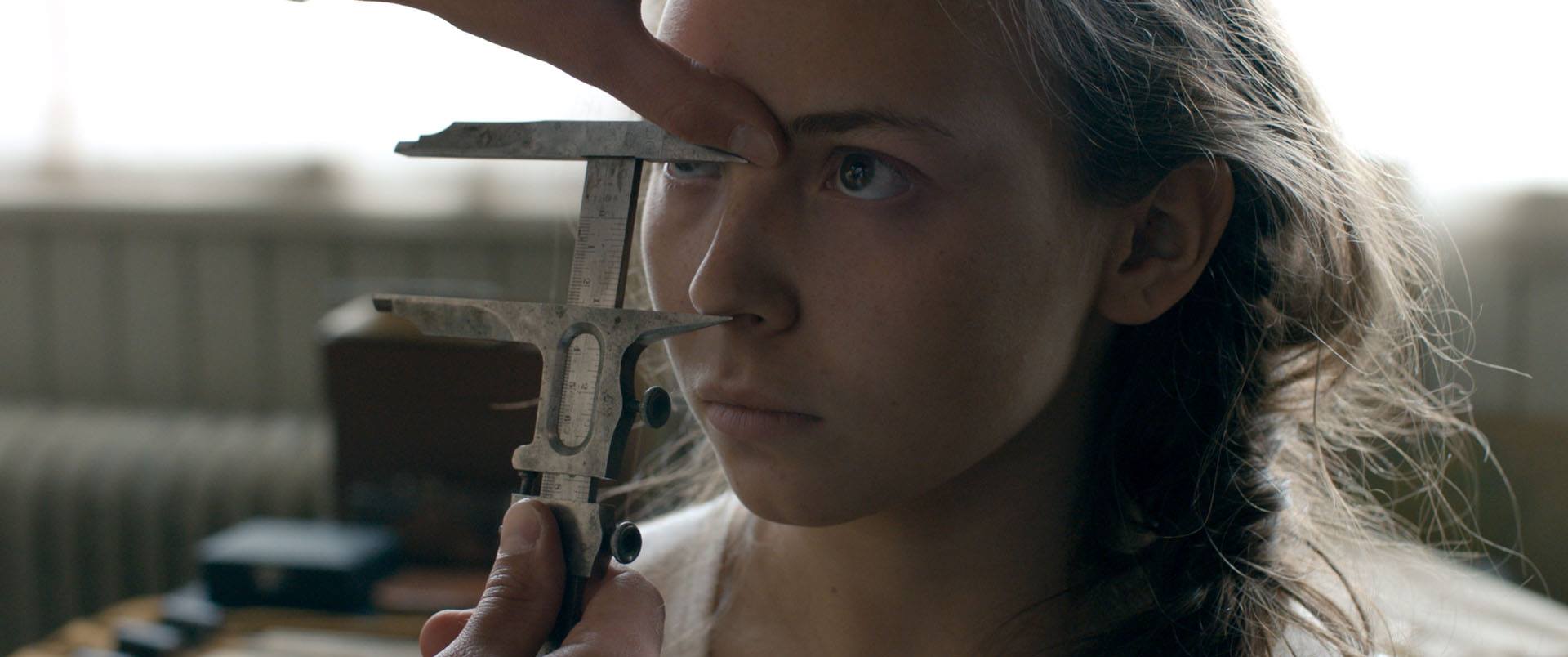 Stinné stránky švédské minulostiSámská krev vypráví příběh dospívající sámské dívky Elle Marji ve skvělém podání debutující Lene Cecilie Sparrok, která se věnuje stejně jako většina obyvatel chovu sobů. Vystavena rasismu éry třicátých let minulého století začne snít o novém životě. K jeho dosažení je ale nutné stát se někým jiným  a zpřetrhat všechny svazky s rodinou i svou rodnou kulturou. Strhující prvotina Amandy Kernell nahlíží Sámské etnikum zevnitř a umožňuje divákovi zakusit temnou část švédské koloniální historie bezmála fyzickým způsobem. Narodit se sámským rodičům v roce 1938 ve Švédsku, ve vesnici Tärnaby, ve které se velká část filmu odehrává, znamenalo pro Suneho Johanssona žít stejný život jako většina Švédů. “Na rozdíl od mé matky jsem během svého života nečelil žádným rasistickým střetům a nerovnostem. Moje matka a její spolužáci ale nesměli mluvit sámským jazykem, jejich rodiče se dokonce styděli za jejich mateřský jazyk, a to natolik, že se svými dětmi nikdy nemluvili sámsky, jen švédsky,” říká Sune Johansson, příslušník sámské minority a spolupracovník švédského velvyslanectví v Praze.K utlačování původního obyvatelstva ve třicátých letech dvacátého století se na zahájení přehlídky současných severských filmů Scandi vyjádřila i švédská velvyslankyně v České republice Viktoria Li. “Jedním z důsledků pokroucené švédské minulosti byly i speciální školy pro sámské děti, kterým se dostávalo pouze základního vzdělání. Dnes to vše je minulostí. Abychom mohli pochopit stíny pohybující se v dnešní společnosti, potřebujeme znát minulost a poučit se z ní,” říká Viktoria Li. Během přehlídky Scandi měla Sámská krev pouze tři exkluzivní projekce, během nichž film zhlédlo téměř 700 diváků. Podobný zájem film zaznamenal i na Slovensku.Distributorem filmu Sámská krev je společnost Film Europe, která pořádá festival Be2Can, úspěšnou přehlídku nejlepších filmů z významných festivalů Berlinále, Benátky a Cannes, přehlídku současné severské kinematografie Scandi, a Weird Europe, přehlídku nejbizarnějších artových filmů z celé Evropy.  _____________________________________________________________________________Sámská krevRežie: Amanda Kernell Scénář: Amanda Kernell Kamera: Sophia Olsson, Petrus Sjövik Střih: Anders Skov Hudba: Kristian Eidnes Andersen Hrají: Lene Cecilia Sparrok, Mia Sparrok, Maj Doris Rimpi, Julius Fleischanderl, Olle Sarri, Hanna Alström, Andreas Kundler, Anders Berg Země původu: Švédsko/Dánsko/Norsko Stopáž: 110 minut V kinech od: 23. 2. 2017 _____________________________________________________________________________Fotografie: https://we.tl/aJc4Zr53AR    Trailer: ftp://trl:trailery@trl.filmprint.cz/SamskaKrev_TRL_CZtit_web.zip     _____________________________________________________________________________Web Film Europe: www.filmeurope.cz Facebook Film Europe: https://www.facebook.com/FilmEuropeCZ/Web Be2Cab: http://www.be2can.eu/Facebook Be2Can: https://www.facebook.com/Be2CanFestival/_________________________________________________________________________Kontakt média:Adéla Brabcová - PR & MarketingFilm Europe, V Jámě 1, 110 00, Prahaadela.brabcova@filmeurope.cz+420 608 745 485